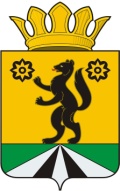 МУНИЦИПАЛЬНОЕ КАЗЁННОЕ УЧРЕЖДЕНИЕ«ОТДЕЛ ОБРАЗОВАНИЯ АДМИНИСТРАЦИИ СЕЛЕМДЖИНСКОГО РАЙОНА»ПРИКАЗ27.12.2020										           № 137п.г.т.ЭкимчанОб утверждении плана мероприятий поповышению качества образования вобщеобразовательных организацияхСелемджинского района на 2020/2021учебный год          С целью повышения качества образования в общеобразовательных организациях Селемджинского района в течение 2020/2021 учебного года, развития системы оценки качества образования, повышения инновационной активности общеобразовательных организаций в 2020, 2021 годах п р и к а з ы в а ю:         1. Утвердить План мероприятий по повышению качества образования в общеобразовательных организациях Селемджинского района на 2020/2021 учебный год (приложение № 1).        2. Руководителям общеобразовательных организаций разработать и реализовать планы по повышению качества образования на 202/2021 учебный год.        3.  Контроль за исполнением настоящего приказа возложить на Глушакову Г.Г., заместителя начальника отдела образования.Начальник отдела образования                                                                     О.В.Ким                                                                                                   Приложение № 1                                                                                       к приказу отдела образования                                                                                      администрации Селемджинского района                                                                                       от   27.12.2020   № 137План мероприятий по повышению качества образования в общеобразовательных учреждениях Селемджинского района на 2020/2021 учебный год Цель: повышение эффективности системы управления качеством образования в общеобразовательных учреждениях Селемджинского района.Задачи: 1. Осуществлять мониторинг состояния качества образования в общеобразовательных учреждениях Селемджинского района 2. Разработать комплекс мероприятий по повышению качества образования в общеобразовательных учреждениях района.№МероприятиеРезультатСрокиОтветственный1.Развитие кадрового потенциала в общеобразовательных организациях1.Развитие кадрового потенциала в общеобразовательных организациях1.Развитие кадрового потенциала в общеобразовательных организациях1.Развитие кадрового потенциала в общеобразовательных организациях1.Развитие кадрового потенциала в общеобразовательных организациях1.Повышение профессиональной компетенции педагогов в условиях реализации ФГОС, в том числе по проблемам управления качествомПовышение уровня профессиональной компетентности педагоговВ течение годаБоброва М.А.2.Проведение мониторинга потребности в повышении квалификации руководящих и педагогических кадров ОО по проблемам повышения качеством образованияПовышение уровня профессиональной компетентности педагоговВ течение годаБоброва М.А.3.Организация в общеобразовательных организациях профориентационной работы по привлечению молодых специалистов на педагогические специальностиОбучение выпускников ОО в педагогических учебных заведенияхВ течение годаБоброва М.А.2. Совершенствование системы организационно-методического сопровождения обеспечения качества образования 2. Совершенствование системы организационно-методического сопровождения обеспечения качества образования 2. Совершенствование системы организационно-методического сопровождения обеспечения качества образования 2. Совершенствование системы организационно-методического сопровождения обеспечения качества образования 2. Совершенствование системы организационно-методического сопровождения обеспечения качества образования 4.Организация и проведение совещаний с руководителями образовательных учреждений по вопросам достижения качества образования Внесение необходимых изменений и дополнений в план работы по повышению качества образованияВ течение годаГлушакова Г.Г.5.Практико-ориентированный семинар для руководителей ОУ «Управление качеством образования на основе результатов сравнительных исследований и мониторингов в ОО» Обозначение проблемных вопросов в процессе обучениямартГлушакова Г.Г.Боброва М.А.6.Практико-ориентированный семинар для руководителей ОУ «Современные подходы к управлению образовательной организацией: новые форматы управленческой команды и инструменты управления» Обновление профессиональных компетенций, необходимых для управления образовательной организацией, усвоение универсальных инструментов управления в условиях системных измененийноябрьГлушакова Г.Г.Боброва М.А.7.Собеседование с управленческими командами по итогам полугодия, года отработки механизмов взаимодействия всех уровней управления муниципальной системы образования по повышению качества образованияЯнварьиюльНачальник отдела образованияСпециалисты отдела образования8.Собеседование с управленческими командами по содержанию образования (УП) Получение информации о качестве реализации образовательных программ и предоставления образовательной услуги АпрельмайНачальник отдела образованияСпециалисты отдела образования9.Разработка и реализация комплексных планов по повышению качества образования Достижение качества образования обучающихся образовательного учреждения, не ниже среднего по району, создание системной организации управления учебно-воспитательным процесса  творческого педагогического коллектива, участвующего в планировании и разработке программ мониторинговых исследований.В течение годаРуководители ОО10.Разработка и реализация плана мероприятий по повышению качества образования в общеобразовательных организациях муниципального района с низкими результатами обучения Повышение эффективности муниципальной системы образования с помощью совершенствования инструментов управления качеством образования на институциональном и муниципальном уровнях, в том числе на основе проектного подхода.В течение годаГлушакова Г.Г.Боброва М.А.11.Диссеминация лучших образовательных практик на базе общеобразовательных учреждений, показывающих высокие результаты Популяризация и внедрение в практическую деятельность ОО передового педагогического опытаВ течение годаГлушакова Г.Г.Боброва М.А.12.Организация и проведение для педагогов профессиональных конкурсов, фестивалей педагогических идей Повышения профессионализма педагогических работниковВ течение годаСпециалисты отдела образования13.Проведение единых методических дней по проблемам повышения качества образования Повышение качества образованияВ течение годаГлушакова Г.Г.Боброва М.А.14Организация участия руководителей, заместителей руководителей и педагогов общеобразовательных учреждений в методических мероприятиях ИРО г.БлаговещенскПовышение эффективности управления качеством образования в ОО в целях экспертного сопровожденияВ течение годаБоброва М.А.3. Совершенствование качества подготовки обучающихся общеобразовательных учреждений к государственной итоговой аттестации по программам основного общего и среднего общего образования 3. Совершенствование качества подготовки обучающихся общеобразовательных учреждений к государственной итоговой аттестации по программам основного общего и среднего общего образования 3. Совершенствование качества подготовки обучающихся общеобразовательных учреждений к государственной итоговой аттестации по программам основного общего и среднего общего образования 3. Совершенствование качества подготовки обучающихся общеобразовательных учреждений к государственной итоговой аттестации по программам основного общего и среднего общего образования 3. Совершенствование качества подготовки обучающихся общеобразовательных учреждений к государственной итоговой аттестации по программам основного общего и среднего общего образования 15.Открытое информационное обеспечение организации и подготовки ГИА – 9,11 классов (размещение актуальной информации на официальном сайте общеобразовательных организациях, отдела образования), информационные стенды по вопросам организации ГИА, работа горячей линии Информационная поддержкаВ течение годаГлушакова Г.Г.Руководители ОО16.Проведение  школьных родительских собраний по актуальным вопросам государственной итоговой аттестацииИнформирование родительской общественности о результатах деятельности и качества предоставляемых услугВ течение годаРуководители ОО17.Проведение статистического анализа и подготовка аналитических материалов по итогам ГИА – 9,11 классов Оценка эффективности проводимой работыАвгустсентябрьГлушакова Г.Г.18.Проведение консультаций для обучающихся, их родителей (законных представителей) Своевременное информирование родителей (законных представителей)В течение годаГлушакова Г.Г.Руководители ОО19.Подготовка предметно-содержательного анализа ГИА – 9,11 (12) классов на школьном и муниципальном уровнях Определение уровня и качества овладения обучающимися содержанием учебных предметов, факторов и условий, повлиявших на качество результатов ГИА выпускников ОО и оказание практической помощи руководителям ОО и педагогам в определении показателей оценки качества результатов общеобразовательной подготовки обучающихсяАвгустсентябрьГлушакова Г.Г.Руководители ОО20.Рассмотрение вопроса «О результатах государственной итоговой аттестации обучающихся, освоивших основные образовательные программы основного общего и среднего общего образования» на совещании руководителей общеобразовательных организаций Качественная подготовка к государственной итоговой аттестацииСентябрь Глушакова Г.Г.Руководители ОО21.Апробация и проведение тренировочных ОГЭ и ЕГЭ Выявление субъективной картины готовности учащихся к экзамену и выработки рекомендаций по повышению эффективности предэкзаменационной подготовки обучающихся в ООВ течение годаГлушакова Г.Г.Школьные координаторы ГИА22.Организация и проведение итогового собеседования по русскому языку 9 класс объективная проверка требований Федерального государственного образовательного стандарта основного общего образования к усвоению всех видов речевой деятельности, включая говорениефевральГлушакова Г.Г.Школьные координаторы ГИА23.Участие в апробациях технологий проведения ОГЭ, ЕГЭ Проведение тренировочного мероприятия ЕГЭ и ОГЭ с применением технологии печати в ППЭ полного комплекта черно-белых экзаменационных материалов и перевода бланков участников в электронный вид в ППЭ, проверка организационных, технологических и информационных решений при проведении экзаменаВ течение годаГлушакова Г.Г.Школьные координаторы ГИА24.Участие в апробации итогового сочинения (изложения) на муниципальном и региональном уровняхОсуществление ведомственного контроля подготовки ОО к проведению итогового сочинения (изложения) в рамках предоставленных полномочий, анализ результатов и определение мер по устранению причин выявленных недостатков.Октябрь Глушакова Г.Г.Школьные координаторы ГИА25.Организация и проведение итогового сочинения (изложения)Проверка широты кругозора, умение мыслить и доказывать свою позицию с опорой на самостоятельно выбранные произведения отечественной и мировой литературы, владение письменной речью, способствует формированию самосознания учащегося, развитию его речевой и читательской культуры.Итоговое сочинение является допуском к государственной итоговой аттестации ДекабрьФевральМайГлушакова Г.Г.Школьные координаторы ГИА4. Мониторинговые исследования качества общего образования, ведомственный контроль 4. Мониторинговые исследования качества общего образования, ведомственный контроль 4. Мониторинговые исследования качества общего образования, ведомственный контроль 4. Мониторинговые исследования качества общего образования, ведомственный контроль 4. Мониторинговые исследования качества общего образования, ведомственный контроль 26.Мониторинг: - выполнение программ учебных предметов в соответствии с учебным планом и годовым календарным учебным графиком; - результаты успеваемости обучающихся по итогам учебного полугодия, учебного года Оценка результатов деятельности ОО, разработка путей совершенствования качества образованияЯнварьМартМайНоябрьГлушакова Г.Г.Руководители ОО27.Проведение стартовых, полугодовых, годовых контрольных работ в 4, 9 и 11-х классах. Анализ предметных результатов обучающихсяСентябрьДекабрьМай Руководители ОО28.Проведение всероссийских проверочных работИсследование качества образования в ООВ течение годаБоброва М.А.Руководители ОО29.Социологический опрос и мониторинг готовности к обучению в школе Выявление детей с низким уровнем готовности к обучению в школе и проведение с ними развивающей работы, направленной на профилактику школьной дезадаптации.октябрьСпециалисты отдела образованияРуководители ОО30Мониторинг «Анализ состояния и перспектив развития системы образования за 2020 год» Выявление проблем в системе образования района и планирование работы с учетом их решения в 2021 году.октябрьСпециалисты отдела образования31Проведение независимой оценки качества образовательной деятельности организаций, осуществляющих образовательную деятельность Определение уровня удовлетворенности обучающихся и родителей (законных представителей) качеством образовательной деятельностиВ течение годаБоброва М.А.32Мониторинг удовлетворенности потребителей образовательных услуг качеством их предоставления Анализ деятельности общеобразовательных организаций путем расчета интегральных показателейфевральБоброва М.А.33.Изучение удовлетворенности участников образовательных отношений качеством предоставляемых услуг (дополнительное образование) Определение потребности детей, родителей (законных представителей) в услугах дополнительного образования, уровня востребованности услуг, предлагаемых ОО и удовлетворенность качествоом услуг дополнительного образования в настоящий периодАпрель Межмал Т.Г.34.Мониторинг состояния обеспеченности ОУ учебной литературой и пособиями получение информации и проведение анализа укомплектованности библиотек ОО учебниками, учебными пособиями по всем предметам учебного плана ООСентябрьМай Боброва М.А.35.Анализ УМК на предмет соответствия требованиям ФГОС Обеспечение преемственности учебно-методического комплекта при реализации образовательной программы на каждом уровне образованияСентябрьМай Боброва М.А.36.Контроль сайтов общеобразовательных учреждений по организации информирования участников образовательных отношений по вопросам подготовки к государственной итоговой аттестации Обеспечение информированности родителей (законных представителей) и обучающихся по вопросам процедуры проведения и подготовки ГИААпрельОктябрь Специалисты отдела образования37.Привлечение родительской общественности в качестве общественных наблюдателей при проведении процедуры мониторинговых исследований, государственной итоговой аттестации, муниципального этапа всероссийской олимпиады школьников Создание прозрачности и открытости для граждан процедуры проведения ЕГЭ, ОГЭ, муниципального этапа всероссийской олимпиады школьниковВ течение годаСпециалисты отдела образования38.Проведение мониторинга по выявлению ресурсов образовательных учреждений для обеспечения условий получения качественного образования детьми с ОВЗ Реализация получения качественного образования для детей с ОВЗСентябрьМайСпециалисты отдела образования5. Материально-техническая обеспеченность 5. Материально-техническая обеспеченность 5. Материально-техническая обеспеченность 5. Материально-техническая обеспеченность 5. Материально-техническая обеспеченность 39.Обеспечение оснащенности учебных кабинетов для проектной и учебно-исследовательской деятельности обучающихся учебным и учебно-лабораторным оборудованием для реализации образовательных программ Создание возможности реализации основных образовательных программ в соответствии с требованиями ФГОС, обеспечение целостной предметно-развивающей средыВ течение годаРуководители ОО40.Комплектование школьных библиотек цифровыми образовательными ресурсами (электронными учебниками, обучающим программным обеспечением) Применение новых методов учебно-воспитательного процесса, повышение педагогической компетентности учителя, активизация деятельности обучающихся, возможность повышения качества образованияВ течение годаБоброва М.А.Руководители ОО41.Обеспечение ведения электронных журналов и электронных дневников в ОУ Предоставление получателю- пользователю актуальной и достоверной информации, оперативное ознакомление сходом и содержанием образовательного процессаВ течение годаБоброва М.А.Руководители ОО